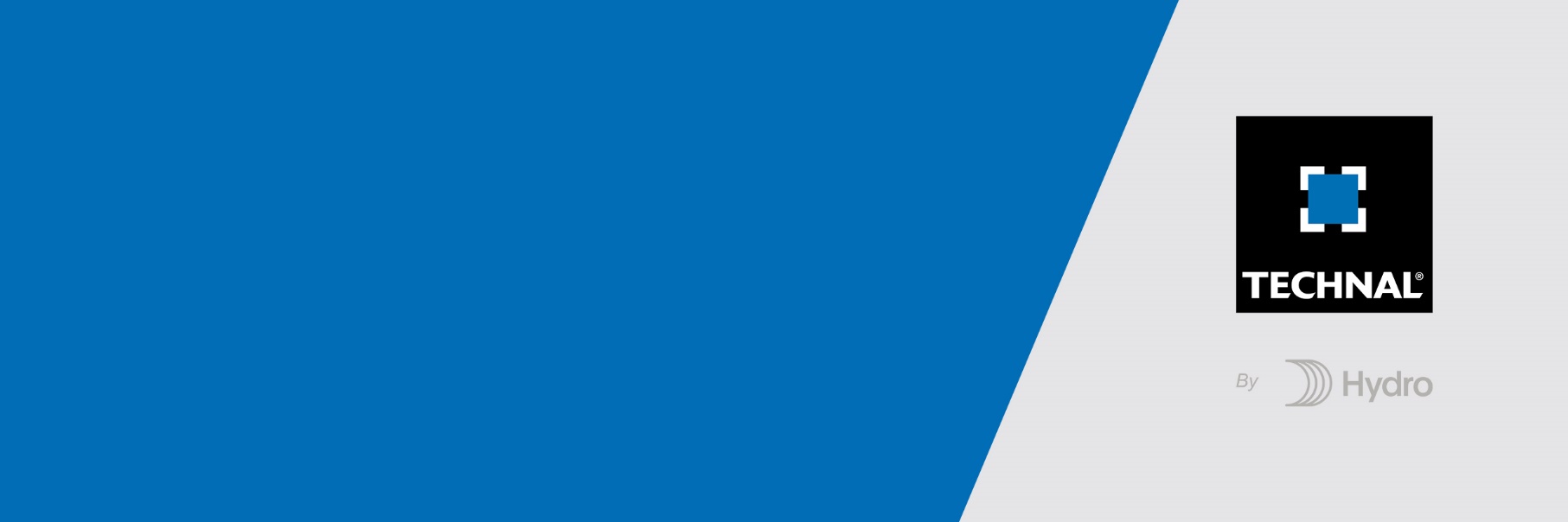 Le cadre du volet aluminium sera de type battant sur gond. Il sera réalisé avec un cadre montant/traverse tubulaire de module de 71mm de largeur et de 30mm d’épaisseur. Les cadres aluminium seront assemblés en coupe d’onglet à 45° par équerre à pion.Selon la dimension il recevra une traverse intermédiaire de 72 mm de hauteur par 30mm de largeur assemblée par des raccords aluminium.La fermeture sera assurée par un dispositif de type espagnolette.La fixation des volets battants sera réalisée par des pentures vissées ou rivetées au cadre et des gonds à visser ou à sceller au gros œuvre. / Volet battant lames pleines toute hauteur :Les remplissages des volets seront réalisés par des lames aluminium tubulaires verticales ou horizontales de 80mm. Les lames seront clippées entre elles et emboitées dans la feuillure du cadre./ Volet battant lames persiennÉes fixes toute hauteur :Les remplissages des volets seront réalisés par des lames persiennées aluminium de 48mm de hauteur et 6mm d’épaisseur qui seront emboîtées sur deux crémaillères aluminium avant montage dans le cadre de l’ouvrant./ Volet battant mixte persiennÉ lames fixes / plein :En partie haute, les remplissages des volets seront réalisés par des lames persiennées horizontales aluminium de 48mm de hauteur et 6mm d’épaisseur. Les lames persiennées seront emboîtées sur deux crémaillères aluminium avant montage dans le cadre de l’ouvrant. En partie basse, remplissage par des lames tubulaires de 80mm horizontales ou verticales, clippées sous un profilé traverse intermédiaire./ Volet battant persiennÉ avec niçois (projection) :Les lames persiennées fixes en aluminium de 48mm de hauteur et 6mm d’épaisseur seront emboîtées sur deux crémaillères aluminium avant montage dans le cadre de l’ouvrant.La partie projection recevra le même remplissage que la partie fixe. Elle sera positionnée en partie basse (fenêtre) ou en partie centrale (porte-fenêtre) articulée par couplet « niçois » à double cambrage. Le blocage du vantail projection en position ouverte se fera par un crochet de persienne.Fermeture par verrou composite./ Volet battant, barres et écharpes :Le volet sera réalisé par des lames verticales aluminium liaisonnées et contreventées par des barres et écharpes en aluminium. L’ensemble reprendra l’esthétiques des volets bois traditionnels.La fermeture sera assurée par un dispositif de type espagnolette.La fixation des volets battants barres et écharpes sera réalisée par des pentures boulonnées et des gonds à visser ou à sceller au gros œuvre.Les remplissages des volets seront réalisés par des lames aluminium tubulaires d’une épaisseur de 28mmqui seront :- clippées entre elles avec un pas de 80mm.ou- emboitées avec un pas de 73mm ou 82mm ou 85mm.Les lames seront fermées en périphérie par un profilé U de finitionLa rigidité de l’ensemble sera assurée par des profiles aluminium « barres et écharpes » fixés au lames aluminium ou aux montants.Pour toutes informations complémentaires vous pouvez consulter notre site internet www.technal.com/Vous pouvez également contacter votre responsable prescription régionale :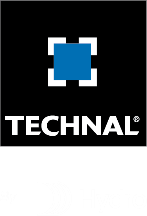 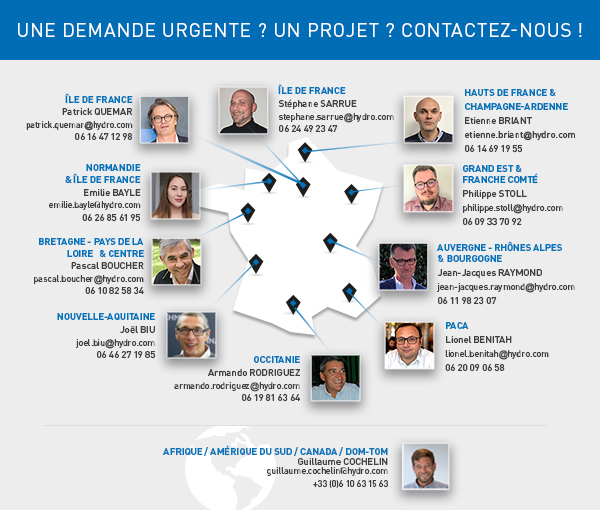 